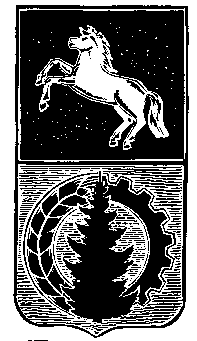 АДМИНИСТРАЦИЯ АСИНОВСКОГО РАЙОНАРАСПОРЯЖЕНИЕ01.04.2022                                                                                                                    № 132-Р/22г. АсиноОб утверждении Плана мероприятий «дорожной карты» по содействию развитию конкуренции на территории муниципальногообразования «Асиновский район»  на 2022-2025 годы	В соответствии с Распоряжением Правительства Российской Федерации от 17.04.2019 № 768-р «Об утверждении стандарта развития конкуренции в субъектах Российской Федерации» и Распоряжением Губернатора Томской области от 30.12.2021 № 304-р «Об утверждении Перечня товарных рынков для содействия развитию конкуренции на территории Томской области на 2022-2025 годы»Утвердить План мероприятий «дорожную карту» по содействию развитию конкуренции на территории муниципального образования «Асиновский район»  на 2022-2025 годы согласно приложению.Настоящее распоряжение вступает в силу с даты его подписания и подлежит размещению на сайте муниципального образования «Асиновский район» www.asino.ru.Контроль за исполнением настоящего распоряжения возложить на заместителя Главы администрации Асиновского района по экономике и финансам. Глава Асиновского района                                                                                Н.А.ДанильчукА.А.СедякинаПриложениеУтвержден распоряжением администрации Асиновского района от 01.04.2022 №План мероприятий «дорожная карта» по содействию развитию конкуренции на территории муниципальногообразования «Асиновский район»  на 2022-2025 годы I. Перечень товарных рынков на территории муниципального образования «Асиновский район», приоритетных длясодействия развитию конкуренцииII. Мероприятия по содействию развитию конкуренции на муниципальных товарных рынкахIII. Системные мероприятия, направленные на развитие конкурентной среды в муниципальном образовании Томской области и достижение ключевых показателей развития конкуренции№п/пНаименование рынкаОбоснование включения1Ремонт автотранспортаЕжегодно на территории района в связи с увеличением количества автомобилей возрастает спрос населения на такой вид бытовых услуг, как ремонт и техническое обслуживание автотранспортных средств.По состоянию на 01.01.2022 согласно Единому реестру субъектов среднего и малого предпринимательства Федеральной налоговой службы по Томской области по виду деятельности 45.20 «Техническое обслуживание и ремонт автотранспортных средств» на территории Асиновского района 42 субъекта оказывают услуги по ремонту и обслуживанию. Доля организаций частной формы собственности  на данном рынке составляет 100%.Основными факторам, сдерживающими развитие данного рынка являются большие затраты на технологическое оборудование, рост потребительских цен и снижение покупательской способности.2Перевозка по муниципальным маршрутамМаршрутная сеть Асиновского района  включает 9 автобусных маршрутов  протяжённостью 497,6 км (5 единиц  транспортных средств).  Перевозки осуществляются  предприятием частной  формы собственности. Таким образом, доля услуг (работ) по перевозке пассажиров автомобильным транспортом 100%. Каких-либо барьеров для входа на данный рынок не имеется. 3Обработка древесины и производство изделий из дереваНа территории Асиновского района зарегистрировано 105 субъектов малого и среднего бизнеса, занимающихся заготовкой и переработкой древесины. Объем отгруженных товаров собственного  производства за 2021 год крупными средними предприятиями (без предприятий с численностью менее 15 человек) составил 3 026,7 млн. руб. или 184,7% к аналогичному периоду прошлого года. Какие-либо барьеры для входа на данный рынок отсутствуют.  4Оказание услуг по перевозке пассажиров и багажа легковым такси  Рынок оказания услуг по перевозке пассажиров и багажа легковым такси на территории Асиновского района  представлен исключительно индивидуальными предпринимателями, в связи, с чем следует, что уровень конкуренции – высокий,   показатель развития рынка составляет 100%. Согласно единому реестру субъектов малого и среднего предпринимательства налоговой службы в Асиновском районе по состоянию 01.01.2022 по виду деятельности  «49.32. Деятельность такси» насчитывается 6 индивидуальных предпринимателей. 5Медицинские услугиНа территории Асиновского района оказание медицинских услуг осуществляется как на платной, так и на бесплатной основе. В Асиновском районе присутствует разветвленная сеть медицинских учреждений: центральная районная больница, поликлиника, стационар (инфекционное, терапевтическое, детское, хирургическое, акушерское отделения), рентгенодиагностический кабинет, отделение скорой медицинской помощи, 21 фельдшерско-акушерских пункта.В Асиновском районе в сфере медицинских услуг по ОКВЭД 86.2 «Медицинская и стоматологическая практика» и 86.9 «Деятельность в области медицины прочая» осуществляют деятельность 6 субъектов частной формы собственности. Доля организаций частной формы собственности в сфере оказания медицинских услуг составляет 87,5%.6Рынок розничной торговли лекарственными препаратамиРазвитие конкуренции на рынке услуг розничной торговли лекарственными средствами необходимо для повышения физической и экономической доступности товаров. Количество «точек продаж» (аптеки и аптечные магазины) на территории Асиновского района составляет 14 единиц, все объекты относятся к частной собственности. 7Рынок теплоснабженияУслуги по теплоснабжению в г. Асино оказывают 3 организации муниципальной формы собственности: МУП АГП Энергия-Т1, МУП АГП Энергия-Т2, МУП АГП Энергия-Т3.Развитие конкуренции на данном рынке осложнено следующими факторами: необходимость осуществления значительных первоначальных вложений; высокий износ имеющегося оборудования; длительные сроки организации производства, служащие препятствием для входа новых субъектов на рынок, что дает возможность уже функционирующему субъекту значительное время оказывать существенное воздействие на рынок.8Рынок содержание и текущий ремонт в МКДВ г. Асино обслуживают и управляют жилым фондом 5 управляющих компаний. Общая площадь жилищного фонда за 2021 год составила 1 095,57 тыс. кв. м. Общая площадь жилых помещений, приходящаяся в среднем на одного жителя (на конец 2021 года) составила 32,9 кв. метров. Количество многоквартирных домов на территории района 313 ед.9Рынок кадастровых и землеустроительных работПо информации ФНС согласно сведениям, содержащимся в Едином государственном реестре юридических лиц, Едином государственном реестре индивидуальных предпринимателей, на рынке кадастровых и землеустроительных работ муниципального образования Асиновский район осуществляют деятельность 2  субъекта МСП.10Рынок производства бетонаПо информации ФНС согласно сведениям, содержащимся в Едином государственном реестре юридических лиц, Едином государственном реестре индивидуальных предпринимателей, на рынке производства бетона производством данного продукта занимается лишь 2  субъекта.  11Рынок ритуальных услугОтрасль ритуальных услуг относится к одной из наиболее значимых социальных сфер, поскольку затрагивает интересы населения всего района. На территории Асиновского района сфера ритуальных услуг представлена 3 субъектами частной формы собственности. В Асиновском районе расположено 43 места погребения (кладбища), из них 30 кладбищ являются действующими.12Рынок розничной торговлиНа 01.01.2022 года рынок розничной торговли на территории Асиновского района включал в себя 240 объектов.В настоящее время в районе функционируют торговые сети «Пятерочка», «Ярче», «Магнит», «Мария-Ра», «DNS», «Доброцен», «Бристоль», «Светофор».  Ограничивающим фактором для развития «магазинов у дома» является наличие сетевых магазинов, устанавливающих более низкие цены за счет больших объемов поставки. Препятствий для входа на данный рынок не имеется.№ п/п№ п/пНаименование мероприятияНаименование мероприятияНаименование мероприятияЦель мероприятияЦель мероприятияРезультат мероприятияРезультат мероприятияСрок реализацииСрок реализацииОтветственный исполнительОтветственный исполнитель1. Рынок ремонт автотранспорта1. Рынок ремонт автотранспорта1. Рынок ремонт автотранспорта1. Рынок ремонт автотранспорта1. Рынок ремонт автотранспорта1. Рынок ремонт автотранспорта1. Рынок ремонт автотранспорта1. Рынок ремонт автотранспорта1. Рынок ремонт автотранспорта1. Рынок ремонт автотранспорта1. Рынок ремонт автотранспорта1. Рынок ремонт автотранспорта1. Рынок ремонт автотранспорта1.11.1Формирование перечня организаций, оказывающих услуги на рынке ремонта автотранспортных средств Формирование перечня организаций, оказывающих услуги на рынке ремонта автотранспортных средств Формирование перечня организаций, оказывающих услуги на рынке ремонта автотранспортных средств Наличие достоверной информации о количестве действующих организаций, оказывающих услуги на рынке ремонта автотранспортных средств. Информированность населения о секторе оказываемых услуг.Наличие достоверной информации о количестве действующих организаций, оказывающих услуги на рынке ремонта автотранспортных средств. Информированность населения о секторе оказываемых услуг.Перечень организаций,оказывающих услуги на рынке ремонта автотранспортных средств Асиновского района с размещением на сайте администрации Асиновского районаКоличество субъектов, ед.:2021 (факт) – 42 2022 – 432023 – 432024 – 432025 – 43 Перечень организаций,оказывающих услуги на рынке ремонта автотранспортных средств Асиновского района с размещением на сайте администрации Асиновского районаКоличество субъектов, ед.:2021 (факт) – 42 2022 – 432023 – 432024 – 432025 – 43 2022-20252022-2025Отдел социально-экономического  развития Асиновского районаОтдел социально-экономического  развития Асиновского района1.21.2Оказание консультативной помощи организациям частных форм собственности, осуществляющим деятельность по оказанию услуг по ремонту автотранспортных средств о предоставляемых мерах государственной поддержкиОказание консультативной помощи организациям частных форм собственности, осуществляющим деятельность по оказанию услуг по ремонту автотранспортных средств о предоставляемых мерах государственной поддержкиОказание консультативной помощи организациям частных форм собственности, осуществляющим деятельность по оказанию услуг по ремонту автотранспортных средств о предоставляемых мерах государственной поддержкиИнформированность организаций частной формы собственности,   осуществляющие  деятельность по оказанию услуг по ремонту автотранспортных средств о предоставляемых мерах государственной поддержкиИнформированность организаций частной формы собственности,   осуществляющие  деятельность по оказанию услуг по ремонту автотранспортных средств о предоставляемых мерах государственной поддержкиПовышение  информационной грамотности предпринимателей ей, осуществляющих хозяйственную деятельность на оказания услуг по ремонту автотранспортных средств, доля организаций частной формы собственности в сфере оказания услуг по ремонту автотранспортных средств, %:2021 (факт) – 100%2022 – 100%2023 – 100%2024 – 100%2025 – 100%Повышение  информационной грамотности предпринимателей ей, осуществляющих хозяйственную деятельность на оказания услуг по ремонту автотранспортных средств, доля организаций частной формы собственности в сфере оказания услуг по ремонту автотранспортных средств, %:2021 (факт) – 100%2022 – 100%2023 – 100%2024 – 100%2025 – 100%ПостоянноПостоянноОтдел социально-экономического  развития Асиновского районаОтдел социально-экономического  развития Асиновского района2. Рынок оказание услуг по перевозке пассажиров автомобильным транспортом по муниципальным маршрутам регулярных перевозок2. Рынок оказание услуг по перевозке пассажиров автомобильным транспортом по муниципальным маршрутам регулярных перевозок2. Рынок оказание услуг по перевозке пассажиров автомобильным транспортом по муниципальным маршрутам регулярных перевозок2. Рынок оказание услуг по перевозке пассажиров автомобильным транспортом по муниципальным маршрутам регулярных перевозок2. Рынок оказание услуг по перевозке пассажиров автомобильным транспортом по муниципальным маршрутам регулярных перевозок2. Рынок оказание услуг по перевозке пассажиров автомобильным транспортом по муниципальным маршрутам регулярных перевозок2. Рынок оказание услуг по перевозке пассажиров автомобильным транспортом по муниципальным маршрутам регулярных перевозок2. Рынок оказание услуг по перевозке пассажиров автомобильным транспортом по муниципальным маршрутам регулярных перевозок2. Рынок оказание услуг по перевозке пассажиров автомобильным транспортом по муниципальным маршрутам регулярных перевозок2. Рынок оказание услуг по перевозке пассажиров автомобильным транспортом по муниципальным маршрутам регулярных перевозок2. Рынок оказание услуг по перевозке пассажиров автомобильным транспортом по муниципальным маршрутам регулярных перевозок2. Рынок оказание услуг по перевозке пассажиров автомобильным транспортом по муниципальным маршрутам регулярных перевозок2. Рынок оказание услуг по перевозке пассажиров автомобильным транспортом по муниципальным маршрутам регулярных перевозок2.12.1Мониторинг пассажиропотока и потребностей в регулярных перевозках, корректировка существующей маршрутной сети и создание новых маршрутов Мониторинг пассажиропотока и потребностей в регулярных перевозках, корректировка существующей маршрутной сети и создание новых маршрутов Мониторинг пассажиропотока и потребностей в регулярных перевозках, корректировка существующей маршрутной сети и создание новых маршрутов Повышение качества и доступности предоставляемых услуг при перевозке пассажиров по муниципальным маршрутам.Повышение качества и доступности предоставляемых услуг при перевозке пассажиров по муниципальным маршрутам.Информирование о качестве  и доступности предоставляемых услуг при перевозке пассажиров по муниципальным маршрутамПассажирооборот:2021 (факт) – 19 864,0 пасс.-км2022 – 19 864,0 пасс.-км2023 – 19 864,0 пасс.-км2024 – 19 864,0 пасс.-км 2025 – 19 864,0 пасс.-кмИнформирование о качестве  и доступности предоставляемых услуг при перевозке пассажиров по муниципальным маршрутамПассажирооборот:2021 (факт) – 19 864,0 пасс.-км2022 – 19 864,0 пасс.-км2023 – 19 864,0 пасс.-км2024 – 19 864,0 пасс.-км 2025 – 19 864,0 пасс.-км2022-20252022-2025Отдел социально-экономического  развития Асиновского района, Отдел ЖКХ  и транспорта Асиновского районаОтдел социально-экономического  развития Асиновского района, Отдел ЖКХ  и транспорта Асиновского района2.22.2Информирование и размещение на официальном сайте администрации Асиновского района нормативных правовых актов в сфере пассажирских перевозокИнформирование и размещение на официальном сайте администрации Асиновского района нормативных правовых актов в сфере пассажирских перевозокИнформирование и размещение на официальном сайте администрации Асиновского района нормативных правовых актов в сфере пассажирских перевозокПовышение прозрачности деятельности по перевозке пассажиров по межмуниципальным маршрутамПовышение прозрачности деятельности по перевозке пассажиров по межмуниципальным маршрутамОбеспечение равного доступа и повышение прозрачности услуг перевозок пассажиров наземным транспортом на межмуниципальных маршрутах, доля организаций частной формы собственности в сфере оказания услуг по перевозке пассажиров автомобильным транспортом по муниципальным маршрутам, %:2021 (факт) – 100%2022 – 100%2023 – 100%2024 – 100%2025 – 100%Обеспечение равного доступа и повышение прозрачности услуг перевозок пассажиров наземным транспортом на межмуниципальных маршрутах, доля организаций частной формы собственности в сфере оказания услуг по перевозке пассажиров автомобильным транспортом по муниципальным маршрутам, %:2021 (факт) – 100%2022 – 100%2023 – 100%2024 – 100%2025 – 100%ПостоянноПостоянноОтдел социально-экономического  развития Асиновского района, Отдел ЖКХ  и транспорта Асиновского районаОтдел социально-экономического  развития Асиновского района, Отдел ЖКХ  и транспорта Асиновского района                                                                                                               3. Рынок обработка древесины и производства изделий из дерева                                                                                                                3. Рынок обработка древесины и производства изделий из дерева                                                                                                                3. Рынок обработка древесины и производства изделий из дерева                                                                                                                3. Рынок обработка древесины и производства изделий из дерева                                                                                                                3. Рынок обработка древесины и производства изделий из дерева                                                                                                                3. Рынок обработка древесины и производства изделий из дерева                                                                                                                3. Рынок обработка древесины и производства изделий из дерева                                                                                                                3. Рынок обработка древесины и производства изделий из дерева                                                                                                                3. Рынок обработка древесины и производства изделий из дерева                                                                                                                3. Рынок обработка древесины и производства изделий из дерева                                                                                                                3. Рынок обработка древесины и производства изделий из дерева                                                                                                                3. Рынок обработка древесины и производства изделий из дерева                                                                                                                3. Рынок обработка древесины и производства изделий из дерева 3.13.13.1Оказание консультативной помощи организациям частных форм собственности, осуществляющих деятельность по обработке древесины и производству изделий из дерева о региональных и  межрегиональных выставках ярмарках Оказание консультативной помощи организациям частных форм собственности, осуществляющих деятельность по обработке древесины и производству изделий из дерева о региональных и  межрегиональных выставках ярмарках Наличие достоверной информации для  организаций частной формы собственности ,  осуществляющих  деятельность по обработке древесины и производству изделий из дерева о региональных и  межрегиональных выставках ярмаркахНаличие достоверной информации для  организаций частной формы собственности ,  осуществляющих  деятельность по обработке древесины и производству изделий из дерева о региональных и  межрегиональных выставках ярмаркахИнформированность организаций частной формы собственности  осуществляющих  деятельность по обработке древесины и производству изделий из дерева о региональных и  межрегиональных выставках ярмаркахИнформированность организаций частной формы собственности  осуществляющих  деятельность по обработке древесины и производству изделий из дерева о региональных и  межрегиональных выставках ярмаркахПостоянноПостоянноОтдел социально-экономического  развития Асиновского района Отдел социально-экономического  развития Асиновского района 3.23.23.2Организация мероприятий по пресечению нелегальной деятельности в сфере обработки древесины и производства изделий из дереваОрганизация мероприятий по пресечению нелегальной деятельности в сфере обработки древесины и производства изделий из дереваУвеличение количества организаций частной формы собственности, осуществляющих деятельность по обработке древесины и производству изделий из дереваУвеличение количества организаций частной формы собственности, осуществляющих деятельность по обработке древесины и производству изделий из дереваКоличество организаций частной формы собственности, осуществляющих деятельность по обработке древесины и производству изделий из дерева (единиц)2021 (факт) – 1052022 – 1052023 – 1052024 – 1062025 – 106Количество организаций частной формы собственности, осуществляющих деятельность по обработке древесины и производству изделий из дерева (единиц)2021 (факт) – 1052022 – 1052023 – 1052024 – 1062025 – 1062022-20252022-2025Отдел социально-экономического  развития Асиновского районаОтдел социально-экономического  развития Асиновского района                                                                                                           4. Рынок оказания услуг по перевозке пассажиров и багажа легковым такси                                                                                                             4. Рынок оказания услуг по перевозке пассажиров и багажа легковым такси                                                                                                             4. Рынок оказания услуг по перевозке пассажиров и багажа легковым такси                                                                                                             4. Рынок оказания услуг по перевозке пассажиров и багажа легковым такси                                                                                                             4. Рынок оказания услуг по перевозке пассажиров и багажа легковым такси                                                                                                             4. Рынок оказания услуг по перевозке пассажиров и багажа легковым такси                                                                                                             4. Рынок оказания услуг по перевозке пассажиров и багажа легковым такси                                                                                                             4. Рынок оказания услуг по перевозке пассажиров и багажа легковым такси                                                                                                             4. Рынок оказания услуг по перевозке пассажиров и багажа легковым такси                                                                                                             4. Рынок оказания услуг по перевозке пассажиров и багажа легковым такси                                                                                                             4. Рынок оказания услуг по перевозке пассажиров и багажа легковым такси                                                                                                             4. Рынок оказания услуг по перевозке пассажиров и багажа легковым такси                                                                                                             4. Рынок оказания услуг по перевозке пассажиров и багажа легковым такси  4.14.14.1Сохранение  сложившегося уровня конкурентных отношенийОрганизация мероприятий по пресечению деятельности нелегальных перевозчиковСохранение  сложившегося уровня конкурентных отношенийОрганизация мероприятий по пресечению деятельности нелегальных перевозчиковПовышение качества обслуживания населения, Увеличение количества организаций частной формы собственности, оказывающих услуги по перевозке пассажиров и багажа легковым таксиПовышение качества обслуживания населения, Увеличение количества организаций частной формы собственности, оказывающих услуги по перевозке пассажиров и багажа легковым таксиКоличество организаций частной формы собственности, оказывающих услуги по перевозке пассажиров и багажа легковым такси, ед.:2021 (факт) – 62022 – 62023 – 62024 – 62025 – 6Количество организаций частной формы собственности, оказывающих услуги по перевозке пассажиров и багажа легковым такси, ед.:2021 (факт) – 62022 – 62023 – 62024 – 62025 – 62022-20252022-2025Отдел социально-экономического  развития Асиновского районаОтдел социально-экономического  развития Асиновского района4.24.24.2Оказание консультативной помощи  индивидуальным предпринимателям о мерах государственной поддержки Оказание консультативной помощи  индивидуальным предпринимателям о мерах государственной поддержки Информационная поддержка субъектов предпринимательской деятельности в сфере услуг по перевозке пассажиров и багажа легковым таксиИнформационная поддержка субъектов предпринимательской деятельности в сфере услуг по перевозке пассажиров и багажа легковым таксиПовышение информационной грамотности  субъектов предпринимательской деятельности в сфере услуг по перевозке пассажиров и багажа легковым такси, %:2021 (факт) – 100%2022 – 100%2023 – 100%2024 – 100%2025 – 100%Повышение информационной грамотности  субъектов предпринимательской деятельности в сфере услуг по перевозке пассажиров и багажа легковым такси, %:2021 (факт) – 100%2022 – 100%2023 – 100%2024 – 100%2025 – 100%ПостоянноПостоянноОтдел социально-экономического  развития Асиновского районаОтдел социально-экономического  развития Асиновского района                                                                                                              5. Рынок медицинских услуг                                                                                                              5. Рынок медицинских услуг                                                                                                              5. Рынок медицинских услуг                                                                                                              5. Рынок медицинских услуг                                                                                                              5. Рынок медицинских услуг                                                                                                              5. Рынок медицинских услуг                                                                                                              5. Рынок медицинских услуг                                                                                                              5. Рынок медицинских услуг                                                                                                              5. Рынок медицинских услуг                                                                                                              5. Рынок медицинских услуг                                                                                                              5. Рынок медицинских услуг                                                                                                              5. Рынок медицинских услуг                                                                                                              5. Рынок медицинских услуг5.15.15.1Консультативная и методическая помощь организациям негосударственной системы здравоохранения, в том числе по вопросам лицензирования медицинской деятельностиКонсультативная и методическая помощь организациям негосударственной системы здравоохранения, в том числе по вопросам лицензирования медицинской деятельностиИнформационная поддержка субъектов предпринимательской деятельности в сфере лицензирования фармацевтической деятельностиИнформационная поддержка субъектов предпринимательской деятельности в сфере лицензирования фармацевтической деятельностиИнформационная поддержка субъектов предпринимательской деятельности в сфере розничной продажи лекарственных средств.Количество организаций, осуществляющих предоставление медицинских услуг на территории Асиновского района, ед.:2021 (факт) – 72022 – 72023 – 72024 – 72025 – 7Информационная поддержка субъектов предпринимательской деятельности в сфере розничной продажи лекарственных средств.Количество организаций, осуществляющих предоставление медицинских услуг на территории Асиновского района, ед.:2021 (факт) – 72022 – 72023 – 72024 – 72025 – 7ПостоянноПостоянноОтдел социально-экономического  развития Асиновского районаОтдел социально-экономического  развития Асиновского района5.25.25.2Проведение совместных мероприятий («круглых столов») с представителями субъектов фармацевтической деятельности по вопросам развития конкуренции на рынкеПроведение совместных мероприятий («круглых столов») с представителями субъектов фармацевтической деятельности по вопросам развития конкуренции на рынкеПовышение информационной открытости деятельности органов властиПовышение информационной открытости деятельности органов властиФормирование механизмов «обратной связи» с представителями бизнесаФормирование механизмов «обратной связи» с представителями бизнесаПостоянноПостоянноОтдел социально-экономического  развития Асиновского районаОтдел социально-экономического  развития Асиновского района                                                                                                             6. Рынок розничной торговли лекарственными препаратами                                                                                                             6. Рынок розничной торговли лекарственными препаратами                                                                                                             6. Рынок розничной торговли лекарственными препаратами                                                                                                             6. Рынок розничной торговли лекарственными препаратами                                                                                                             6. Рынок розничной торговли лекарственными препаратами                                                                                                             6. Рынок розничной торговли лекарственными препаратами                                                                                                             6. Рынок розничной торговли лекарственными препаратами                                                                                                             6. Рынок розничной торговли лекарственными препаратами                                                                                                             6. Рынок розничной торговли лекарственными препаратами                                                                                                             6. Рынок розничной торговли лекарственными препаратами                                                                                                             6. Рынок розничной торговли лекарственными препаратами                                                                                                             6. Рынок розничной торговли лекарственными препаратами                                                                                                             6. Рынок розничной торговли лекарственными препаратами6.16.16.1Консультативная и методическая помощь организациям негосударственной системы здравоохранения, в том числе по вопросам лицензирования медицинской деятельностиКонсультативная и методическая помощь организациям негосударственной системы здравоохранения, в том числе по вопросам лицензирования медицинской деятельностиСокращение сроков подготовки документов для лицензирования фармацевтической деятельностиСокращение сроков подготовки документов для лицензирования фармацевтической деятельностиИнформационная поддержка субъектов предпринимательской деятельности в сфере розничной продажи лекарственных средств.Доля организаций частной формы собственности в сфере розничной торговли лекарственными препаратами, %:2021 (факт) – 100%2022 – 100%2023 – 100%2024 – 100%2025 – 100%Информационная поддержка субъектов предпринимательской деятельности в сфере розничной продажи лекарственных средств.Доля организаций частной формы собственности в сфере розничной торговли лекарственными препаратами, %:2021 (факт) – 100%2022 – 100%2023 – 100%2024 – 100%2025 – 100%2022-20252022-2025Отдел социально-экономического  развития Асиновского районаОтдел социально-экономического  развития Асиновского района6.26.26.2Проведение совместных мероприятий («круглых столов») с представителямиПроведение совместных мероприятий («круглых столов») с представителямиПовышение информационной открытости деятельности органов властиПовышение информационной открытости деятельности органов властиФормирование механизмов «обратной связи» с представителями бизнеса.Формирование механизмов «обратной связи» с представителями бизнеса.ПостоянноПостоянноОтдел социально-экономического  развития Асиновского районаОтдел социально-экономического  развития Асиновского района                                                                                                             7.  Рынок теплоснабжения                                                                                                             7.  Рынок теплоснабжения                                                                                                             7.  Рынок теплоснабжения                                                                                                             7.  Рынок теплоснабжения                                                                                                             7.  Рынок теплоснабжения                                                                                                             7.  Рынок теплоснабжения                                                                                                             7.  Рынок теплоснабжения                                                                                                             7.  Рынок теплоснабжения                                                                                                             7.  Рынок теплоснабжения                                                                                                             7.  Рынок теплоснабжения                                                                                                             7.  Рынок теплоснабжения                                                                                                             7.  Рынок теплоснабжения                                                                                                             7.  Рынок теплоснабжения7.17.17.1Капитальный ремонт (с заменой) систем теплоснабженияКапитальный ремонт (с заменой) систем теплоснабженияСокращение уровня износа инженерных сетей теплоснабженияСокращение уровня износа инженерных сетей теплоснабженияОборудование всего жилищного фонда по Асиновскому району отоплением, %:2021 (факт) – 37,4%;2022 – 37,4%2023 – 37,4%2024 – 37,4%2025 – 40,0%%Оборудование всего жилищного фонда по Асиновскому району отоплением, %:2021 (факт) – 37,4%;2022 – 37,4%2023 – 37,4%2024 – 37,4%2025 – 40,0%%2022-20252022-2025Отдел ЖКХ  и транспорта Асиновского районаОтдел ЖКХ  и транспорта Асиновского района                                                                                                            8.  Рынок содержание и текущий ремонт в МКД                                                                                                            8.  Рынок содержание и текущий ремонт в МКД                                                                                                            8.  Рынок содержание и текущий ремонт в МКД                                                                                                            8.  Рынок содержание и текущий ремонт в МКД                                                                                                            8.  Рынок содержание и текущий ремонт в МКД                                                                                                            8.  Рынок содержание и текущий ремонт в МКД                                                                                                            8.  Рынок содержание и текущий ремонт в МКД                                                                                                            8.  Рынок содержание и текущий ремонт в МКД                                                                                                            8.  Рынок содержание и текущий ремонт в МКД                                                                                                            8.  Рынок содержание и текущий ремонт в МКД                                                                                                            8.  Рынок содержание и текущий ремонт в МКД                                                                                                            8.  Рынок содержание и текущий ремонт в МКД                                                                                                            8.  Рынок содержание и текущий ремонт в МКД8.18.1Проведение информационно-разъяснительной кампании, направленной на информирование собственников помещений в многоквартирных домах и организаций, оказывающих услуги по содержанию и текущему ремонту общего имущества в многоквартирных домах, об их правах и обязанностях в сфере обслуживания жилищного фондаПроведение информационно-разъяснительной кампании, направленной на информирование собственников помещений в многоквартирных домах и организаций, оказывающих услуги по содержанию и текущему ремонту общего имущества в многоквартирных домах, об их правах и обязанностях в сфере обслуживания жилищного фондаПроведение информационно-разъяснительной кампании, направленной на информирование собственников помещений в многоквартирных домах и организаций, оказывающих услуги по содержанию и текущему ремонту общего имущества в многоквартирных домах, об их правах и обязанностях в сфере обслуживания жилищного фондаПовышение активности собственников помещений в многоквартирных домах в решении вопросов содержания общего имуществаПовышение активности собственников помещений в многоквартирных домах в решении вопросов содержания общего имуществаДоля организаций частной формы собственности в сфере выполнения работ по содержанию и текущему ремонту общего имущества собственников помещений в многоквартирном доме, %:2021 (факт) – 100%2022 – 100%2023 – 100%2024 – 100%2025 – 100%Количество многоквартирных домов, обслуживаемых частной формы собственности в сфере выполнения работ по содержанию и текущему ремонту общего имущества,(ед.):2021 (факт) – 3132022 – 3132023 – 3132024 – 3132025 – 320Доля организаций частной формы собственности в сфере выполнения работ по содержанию и текущему ремонту общего имущества собственников помещений в многоквартирном доме, %:2021 (факт) – 100%2022 – 100%2023 – 100%2024 – 100%2025 – 100%Количество многоквартирных домов, обслуживаемых частной формы собственности в сфере выполнения работ по содержанию и текущему ремонту общего имущества,(ед.):2021 (факт) – 3132022 – 3132023 – 3132024 – 3132025 – 3202022-20252022-2025Отдел ЖКХ  и транспорта Асиновского районаОтдел ЖКХ  и транспорта Асиновского района                                                                                                           9.  Рынок кадастровых и землеустроительных работ                                                                                                           9.  Рынок кадастровых и землеустроительных работ                                                                                                           9.  Рынок кадастровых и землеустроительных работ                                                                                                           9.  Рынок кадастровых и землеустроительных работ                                                                                                           9.  Рынок кадастровых и землеустроительных работ                                                                                                           9.  Рынок кадастровых и землеустроительных работ                                                                                                           9.  Рынок кадастровых и землеустроительных работ                                                                                                           9.  Рынок кадастровых и землеустроительных работ                                                                                                           9.  Рынок кадастровых и землеустроительных работ                                                                                                           9.  Рынок кадастровых и землеустроительных работ                                                                                                           9.  Рынок кадастровых и землеустроительных работ                                                                                                           9.  Рынок кадастровых и землеустроительных работ                                                                                                           9.  Рынок кадастровых и землеустроительных работ9.19.1Создание условий для развития конкуренции на рынке кадастровых и землеустроительных работ Создание условий для развития конкуренции на рынке кадастровых и землеустроительных работ Создание условий для развития конкуренции на рынке кадастровых и землеустроительных работ Информационная поддержка субъектов предпринимательской деятельности в сфере кадастровых и землеустроительных работИнформационная поддержка субъектов предпринимательской деятельности в сфере кадастровых и землеустроительных работПовышение информационной грамотности  субъектов предпринимательской деятельности в сфере кадастровых и землеустроительных работ, доля организаций частной формы собственности в сфере кадастровых и землеустроительных работ, %:2021 (факт) – 100%2022 – 100%2023 – 100%2024 – 100%2025 – 100%Повышение информационной грамотности  субъектов предпринимательской деятельности в сфере кадастровых и землеустроительных работ, доля организаций частной формы собственности в сфере кадастровых и землеустроительных работ, %:2021 (факт) – 100%2022 – 100%2023 – 100%2024 – 100%2025 – 100%2022-20252022-2025Отдел по имуществу и землям администрации  Асиновского районаОтдел по имуществу и землям администрации  Асиновского района                                                                                                           10.  Рынок производства бетона                                                                                                           10.  Рынок производства бетона                                                                                                           10.  Рынок производства бетона                                                                                                           10.  Рынок производства бетона                                                                                                           10.  Рынок производства бетона                                                                                                           10.  Рынок производства бетона                                                                                                           10.  Рынок производства бетона                                                                                                           10.  Рынок производства бетона                                                                                                           10.  Рынок производства бетона                                                                                                           10.  Рынок производства бетона                                                                                                           10.  Рынок производства бетона                                                                                                           10.  Рынок производства бетона                                                                                                           10.  Рынок производства бетона10.110.110.1Информирование и размещение на официальном сайте администрации Асиновского района об инвестиционной деятельности в районе по направлению строительстваИнформирование и размещение на официальном сайте администрации Асиновского района об инвестиционной деятельности в районе по направлению строительстваВозможность получения заинтересованным лицам информации об инвестиционной деятельности в районе  по направлению строительстваВозможность получения заинтересованным лицам информации об инвестиционной деятельности в районе  по направлению строительстваПовышение информированности участников рынка об инвестиционной деятельности в районе по направлению строительства, доля организаций частной формы собственности в сфере производства бетона, %:2021 (факт) – 100%2022 – 100%2023 – 100%2024 – 100%2025 – 100%Повышение информированности участников рынка об инвестиционной деятельности в районе по направлению строительства, доля организаций частной формы собственности в сфере производства бетона, %:2021 (факт) – 100%2022 – 100%2023 – 100%2024 – 100%2025 – 100%2022-20252022-2025Отдел по имуществу и землям администрации  Асиновского района, отдел социально-экономического  развития Асиновского района, Отдел ЖКХ  и транспорта Асиновского районаОтдел по имуществу и землям администрации  Асиновского района, отдел социально-экономического  развития Асиновского района, Отдел ЖКХ  и транспорта Асиновского района10.210.210.2Оказание методической и консультационной помощи субъектам малого и среднего предпринимательства,  осуществляющих деятельность по производству бетонаОказание методической и консультационной помощи субъектам малого и среднего предпринимательства,  осуществляющих деятельность по производству бетонаУвеличение количества действующих субъектов, осуществляющих деятельность по производству бетонаУвеличение количества действующих субъектов, осуществляющих деятельность по производству бетонаКоличество действующих субъектов, осуществляющих деятельность по производству бетона2021 (факт) – 22022 – 22023 – 22024 – 22025 – 3Количество действующих субъектов, осуществляющих деятельность по производству бетона2021 (факт) – 22022 – 22023 – 22024 – 22025 – 32022-20252022-2025Отдел по имуществу и землям администрации  Асиновского района, отдел социально-экономического  развития Асиновского районаОтдел по имуществу и землям администрации  Асиновского района, отдел социально-экономического  развития Асиновского района11. Рынок ритуальных услуг11. Рынок ритуальных услуг11. Рынок ритуальных услуг11. Рынок ритуальных услуг11. Рынок ритуальных услуг11. Рынок ритуальных услуг11. Рынок ритуальных услуг11. Рынок ритуальных услуг11. Рынок ритуальных услуг11. Рынок ритуальных услуг11. Рынок ритуальных услуг11. Рынок ритуальных услуг11. Рынок ритуальных услуг11.111.1Проведение мониторинга организаций, осуществляющих свою деятельность в сфере похоронного дела и погребения на территории Асиновского районаПроведение мониторинга организаций, осуществляющих свою деятельность в сфере похоронного дела и погребения на территории Асиновского районаПроведение мониторинга организаций, осуществляющих свою деятельность в сфере похоронного дела и погребения на территории Асиновского районаПолучение достоверной информации о количестве действующих организаций, осуществляющих свою деятельность в сфере похоронного дела и погребения на территории Асиновского района Получение достоверной информации о количестве действующих организаций, осуществляющих свою деятельность в сфере похоронного дела и погребения на территории Асиновского района Доля организаций частной формы собственности в сфере похоронного дела и погребения, %:2021 (факт) – 100%2022 – 100%2023 – 100%2024 – 100%2025 – 100%Доля организаций частной формы собственности в сфере похоронного дела и погребения, %:2021 (факт) – 100%2022 – 100%2023 – 100%2024 – 100%2025 – 100%2022-20252022-2025Отдел социально-экономического  развития Асиновского районаОтдел социально-экономического  развития Асиновского района11.211.2Организация инвентаризации кладбищ и мест захороненияОрганизация инвентаризации кладбищ и мест захороненияОрганизация инвентаризации кладбищ и мест захороненияОткрытость и доступность процедур предоставления мест захоронения Открытость и доступность процедур предоставления мест захоронения Кладбища и места захоронения на них, прошедшие процедуру инвентаризации, %:2021 (факт) – 60%2022 – 60%2023 – 60%2024 – 65%2025 – 67%Кладбища и места захоронения на них, прошедшие процедуру инвентаризации, %:2021 (факт) – 60%2022 – 60%2023 – 60%2024 – 65%2025 – 67%2022-20252022-2025Отдел по имуществу и землям администрации  Асиновского района, отдел социально-экономического  развития Асиновского районаОтдел по имуществу и землям администрации  Асиновского района, отдел социально-экономического  развития Асиновского района12. Рынок розничной торговли12. Рынок розничной торговли12. Рынок розничной торговли12. Рынок розничной торговли12. Рынок розничной торговли12. Рынок розничной торговли12. Рынок розничной торговли12. Рынок розничной торговли12. Рынок розничной торговли12. Рынок розничной торговли12. Рынок розничной торговли12. Рынок розничной торговли12. Рынок розничной торговли12.112.1Актуализация схем размещения нестационарных торговых объектов на территории Асиновского районаАктуализация схем размещения нестационарных торговых объектов на территории Асиновского районаАктуализация схем размещения нестационарных торговых объектов на территории Асиновского районаВключение в схемы новых мест для размещения объектов нестационарной торговлиВключение в схемы новых мест для размещения объектов нестационарной торговлиНаличие схем размещения мест нестационарной торговли в открытом доступе в сети Интернет:2021 (факт) – да2022 – да2023 – да2024 – да2025 – даНаличие схем размещения мест нестационарной торговли в открытом доступе в сети Интернет:2021 (факт) – да2022 – да2023 – да2024 – да2025 – да2022-20252022-2025Отдел по имуществу и землям администрации  Асиновского района, отдел социально-экономического  развития Асиновского районаОтдел по имуществу и землям администрации  Асиновского района, отдел социально-экономического  развития Асиновского района№п/пМероприятиеЦель мероприятияРезультат мероприятияСрок реализацииОтветственныйисполнитель1Информационно - методическое методологическое обеспечение поставщиков (подрядчиков, исполнителей) и товаропроизводителей, в том числе из субъектов малого и среднего предпринимательства   по общим вопросам закупок товаров, работ, услуг для обеспечения муниципальных нужд (подрядчика, исполнителя) с целью повышения конкурентоспособностиРазвитие конкуренции при осуществлении государственных и муниципальных закупок     Оптимизация муниципальных закупок ПостоянноОтдел социально-экономического развития Асиновского района, МКУ «Цент закупок Асиновского района»2Проведение мероприятий, направленных на снижение численности лиц трудоспособного возраста, не осуществляющих трудовую деятельность Обнаружение нарушений в части оплаты труда, уплаты налогов и сборов.Снижение уровня неформальной занятости, увеличение собираемости налогов, повышения работодателями  уровня заработной платы.ПостоянноОтдел социально-экономического развития Асиновского района совместно с Центром занятости населения г. Асино3Проведение обучающих мероприятий по основам предпринимательской деятельности для желающихначать бизнесСтимулирование новых предпринимательских инициатив за счет проведения образовательных мероприятийОрганизация рабочих мест в связи с образованием нового субъекта предпринимательской деятельностиПостоянноОтдел социально-экономического развития Асиновского района совместно с Центром занятости населения г. Асино4Организация участия и проведения мероприятий по продвижению продукции сельскохозяйственного производства  на ярмарках муниципального образования г. Томск   Продвижение продукции сельскохозяйственных  субъектов, в том числе на внешних рынках Расширение рынков сбыта продукции сельскохозяйственногопроизводстваПостоянноОтдел АПК Администрации Асиновского района5Опубликование и актуализация на официальном сайте муниципальных образований в информационно-телекоммуникационной сети «Интернет» информации об имуществе пригодного для предоставления субъектам малого и среднего предпринимательства, свободного от прав третьих лицНедостаточный уровень эффективности управления муниципальным имуществомПовышение эффективности управления государственным и муниципальным имуществомПостоянноОтдел по имуществу и землям администрации Асиновского района6Участие в мероприятиях, проводимых Администрацией Томской области по повышению уровня информированности руководителей и специалистов органов местного самоуправления муниципальных образований Томской области, субъектов малого  и среднего предпринимательства по вопросам развития конкуренцииИнформационная поддержка  руководителей и специалистов органов местного самоуправления в вопросах развития конкуренцииПовышение информационной грамотности  руководителей и специалистов органов  местного самоуправления в вопросах развития конкуренцииПостоянноОтдел социально-экономического развития Асиновского района 7Оптимизация процессов предоставления муниципальных услуг для субъектов предпринимательской деятельности путем сокращения сроков их оказания и снижения их стоимости Недостаточный уровень удовлетворенности качеством и условиями предоставления услуг их получателямиУстранения избыточного муниципального регулирования и снижение административных барьеровПостоянноОтдел социально-экономического развития Асиновского района , структурные подразделения администрации Асиновского района ( по согласованию)8Проведение мониторинга с целью определения административных барьеров, экономических ограничений, иных факторов, являющихся барьерами входа на рынок (выхода с рынка), и их устранениеИзбыточные ограничения для деятельности субъектов предпринимательстваУстранение избыточного муниципального регулирования, снижение административных барьеров ПостоянноОтдел социально-экономического развития Асиновского района , структурные подразделения администрации Асиновского района ( по согласованию)9Организация и проведение мероприятий, способствующих созданию благоприятного климата для разработки и внедрения инвестиционных  проектовСодействие предпринимателям, инвесторам, представителям бизнеса, в вопросах по разработке и внедрению инвестиционных проектовПовышение информационной грамотности  субъектов предпринимательской деятельности по вопросам инвестиционной деятельностиПостоянноОтдел социально-экономического развития Асиновского района , структурные подразделения администрации Асиновского района ( по согласованию)10Проведение семинаров для потенциальных предпринимателей в социальной сфереИнформационная поддержка  потенциальных предпринимателей  планирующих осуществление деятельности в социальной сфереПовышение информированности предпринимателей, планирующих осуществление  деятельность в социальной сфере об условиях ведения бизнесаПостоянноАссоциация бизнес-консультантов «Асиновский бизнес-центр»11Проведение оценки регулирующего воздействия  проектов муниципальных нормативных правовых актов Выявление положений, вводящих избыточные административные обязанности, запреты и ограничения для субъектов предпринимательской деятельности или способствующих их введению, а также положений, способствующих возникновению необоснованных расходов субъектов предпринимательской и инвестиционной деятельности Проведение оценки регулирующего воздействия в отношении всех проектов муниципальных нормативных правовых актов ПостоянноОтдел социально-экономического развития Асиновского района , структурные подразделения администрации Асиновского района ( по согласованию)